WorksheetsThis worksheet is based on the work within the project Intercultural learning in mathematics and science initital teacher education (IncluSMe). Coordination: Prof. Dr. Katja Maaß, International Centre for STEM Education (ICSE) at the University of Education Freiburg, Germany. Partners: University of Nicosia, Cyprus; University of Hradec Králové, Czech Republic; University of Jaen, Spain; National and Kapodistrian University of Athens, Greece; Vilnius University, Lithuania; University of Malta, Malta; Utrecht University, Netherlands; Norwegian University of Science and Technology, Norway; Jönköping University, Sweden; Constantine the Philosopher University, Slovakia.The project Intercultural learning in mathematics and science initial teacher education (IncluSMe) has received co-funding by the Erasmus+ programme of the European Union under grant no. 2016-1-DE01-KA203-002910. Neither the European Union/European Commission nor the project's national funding agency DAAD are responsible for the content or liable for any losses or damage resulting of the use of these resources.Module 3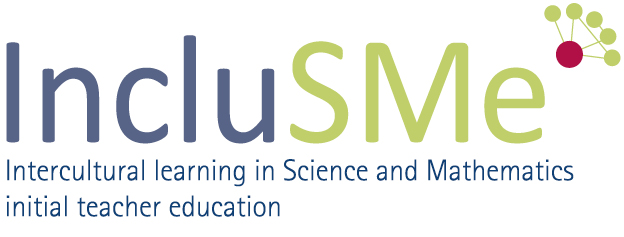 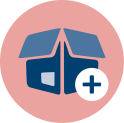 DIFFERENT CULTURES – DIFFERENT APPROACHES TO REASONING AND ALGORTIHMS IN MATHEMATICSIncluSMe project (grant no. 2016-1-DE01-KA203-002910) 2016-2019, lead contributions by Vilnius University, Lithuania. CC-BY-NC-SA 4.0 license granted (find explicit terms of use at: https://creativecommons.org/licenses/by-nc-sa/4.0/deed.en)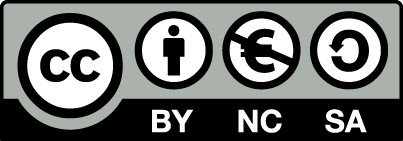 I. Introduction: Definitions and understanding.I. Introduction: Definitions and understanding.I. Introduction: Definitions and understanding.I. Introduction: Definitions and understanding.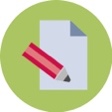 Activity 1.1: Definitions: reasoning and algorithms in mathematicsActivity 1.1: Definitions: reasoning and algorithms in mathematicsActivity 1.1: Definitions: reasoning and algorithms in mathematics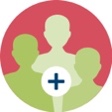 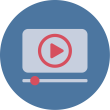 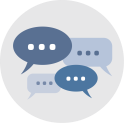 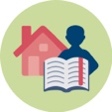 View video clipsWork in groupsHome work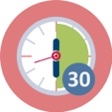 30 minHomework. Find and view video (2-3) about cultural understanding, reasoning and algorithms in learning and teaching mathematics. This is the example of video on YouTube: https://www.youtube.com/watch?v=XUO59Emi3eoGive examples of video, which were favorite for you.Discuss cultural issuesAt school. Analyze social mediaProvide the description of the following definitions according viewed video (fill the table).Work in groups. Discuss about the viewed video. Share ideas about your favorite video.Compare tables.Reflect on discussion and tables focusing on the following aspects: Do you see any differences?What is common?What are the main features of ethnomathematics, reasoning and algorithmic thinking in mathematics? Why do think so?Do you find the same favorite media as you friend?Homework. Find and view video (2-3) about cultural understanding, reasoning and algorithms in learning and teaching mathematics. This is the example of video on YouTube: https://www.youtube.com/watch?v=XUO59Emi3eoGive examples of video, which were favorite for you.Discuss cultural issuesAt school. Analyze social mediaProvide the description of the following definitions according viewed video (fill the table).Work in groups. Discuss about the viewed video. Share ideas about your favorite video.Compare tables.Reflect on discussion and tables focusing on the following aspects: Do you see any differences?What is common?What are the main features of ethnomathematics, reasoning and algorithmic thinking in mathematics? Why do think so?Do you find the same favorite media as you friend?Homework. Find and view video (2-3) about cultural understanding, reasoning and algorithms in learning and teaching mathematics. This is the example of video on YouTube: https://www.youtube.com/watch?v=XUO59Emi3eoGive examples of video, which were favorite for you.Discuss cultural issuesAt school. Analyze social mediaProvide the description of the following definitions according viewed video (fill the table).Work in groups. Discuss about the viewed video. Share ideas about your favorite video.Compare tables.Reflect on discussion and tables focusing on the following aspects: Do you see any differences?What is common?What are the main features of ethnomathematics, reasoning and algorithmic thinking in mathematics? Why do think so?Do you find the same favorite media as you friend?Homework. Find and view video (2-3) about cultural understanding, reasoning and algorithms in learning and teaching mathematics. This is the example of video on YouTube: https://www.youtube.com/watch?v=XUO59Emi3eoGive examples of video, which were favorite for you.Discuss cultural issuesAt school. Analyze social mediaProvide the description of the following definitions according viewed video (fill the table).Work in groups. Discuss about the viewed video. Share ideas about your favorite video.Compare tables.Reflect on discussion and tables focusing on the following aspects: Do you see any differences?What is common?What are the main features of ethnomathematics, reasoning and algorithmic thinking in mathematics? Why do think so?Do you find the same favorite media as you friend?I. Introduction: Theoretical background.I. Introduction: Theoretical background.I. Introduction: Theoretical background.I. Introduction: Theoretical background.I. Introduction: Theoretical background.Activity 1.2: Different reasoning approaches. Based on Seymour Papert’s ideas.Activity 1.2: Different reasoning approaches. Based on Seymour Papert’s ideas.Activity 1.2: Different reasoning approaches. Based on Seymour Papert’s ideas.Activity 1.2: Different reasoning approaches. Based on Seymour Papert’s ideas.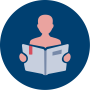 Student readGroup discussion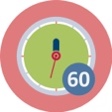 60 minFind information about Seymour Papert in the internet. Study following examples of tasks and share yours ideas within group.Example 1.2.1. Explain and connect words.Example 1.2.2. Read text (S. Papert. MINDSTORMS: Children, Computers, and Powerful Ideas. Basic Books, Inc., NY, 1980).You can download the book for example from website: http://worrydream.com/refs/Papert%20-%20Mindstorms%201st%20ed.pdf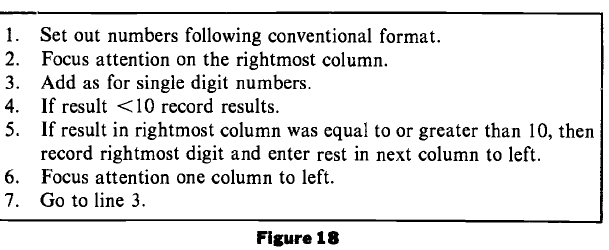 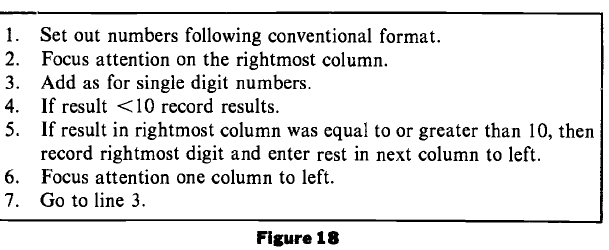 S. Papert. MINDSTORMS: Children, Computers, and Powerful Ideas. Basic Books, Inc. NY, 1980.Find information about Seymour Papert in the internet. Study following examples of tasks and share yours ideas within group.Example 1.2.1. Explain and connect words.Example 1.2.2. Read text (S. Papert. MINDSTORMS: Children, Computers, and Powerful Ideas. Basic Books, Inc., NY, 1980).You can download the book for example from website: http://worrydream.com/refs/Papert%20-%20Mindstorms%201st%20ed.pdfS. Papert. MINDSTORMS: Children, Computers, and Powerful Ideas. Basic Books, Inc. NY, 1980.Find information about Seymour Papert in the internet. Study following examples of tasks and share yours ideas within group.Example 1.2.1. Explain and connect words.Example 1.2.2. Read text (S. Papert. MINDSTORMS: Children, Computers, and Powerful Ideas. Basic Books, Inc., NY, 1980).You can download the book for example from website: http://worrydream.com/refs/Papert%20-%20Mindstorms%201st%20ed.pdfS. Papert. MINDSTORMS: Children, Computers, and Powerful Ideas. Basic Books, Inc. NY, 1980.Find information about Seymour Papert in the internet. Study following examples of tasks and share yours ideas within group.Example 1.2.1. Explain and connect words.Example 1.2.2. Read text (S. Papert. MINDSTORMS: Children, Computers, and Powerful Ideas. Basic Books, Inc., NY, 1980).You can download the book for example from website: http://worrydream.com/refs/Papert%20-%20Mindstorms%201st%20ed.pdfS. Papert. MINDSTORMS: Children, Computers, and Powerful Ideas. Basic Books, Inc. NY, 1980.Find information about Seymour Papert in the internet. Study following examples of tasks and share yours ideas within group.Example 1.2.1. Explain and connect words.Example 1.2.2. Read text (S. Papert. MINDSTORMS: Children, Computers, and Powerful Ideas. Basic Books, Inc., NY, 1980).You can download the book for example from website: http://worrydream.com/refs/Papert%20-%20Mindstorms%201st%20ed.pdfS. Papert. MINDSTORMS: Children, Computers, and Powerful Ideas. Basic Books, Inc. NY, 1980.II. Culture related context: Practical reasoning example. II. Culture related context: Practical reasoning example. II. Culture related context: Practical reasoning example. II. Culture related context: Practical reasoning example. II. Culture related context: Practical reasoning example. Activity 2.1: JugglingActivity 2.1: JugglingActivity 2.1: JugglingActivity 2.1: Juggling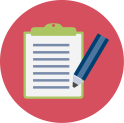 Work in groups60 minGroup discussion. Discuss the method used to juggle and its difficulties.Try to draw/present steps of juggling on the sheet of paper. Compare your paper with friend.Read the following text from S. Papert. MINDSTORMS (p. 105-112) and practice by using scarfs.There are many different kinds of juggling. When most people think of juggling, they are thinking about a procedure that is called "showers juggling." In showers juggling balls move one behind the other in a "circle" passing from left to right at the top and from right to left at the bottom (or vice versa). This takes two kinds of throws: a short, low throw to get the balls from one hand to the other at the bottom of the "circle" (near the hands), and a long, high throw to get the balls to go around the top of the circle. Cascade juggling has a simpler struchture. There is no bottom of the circle; balls travel in both directions over the upper arc. There is only one kind of toss: a long and high one. 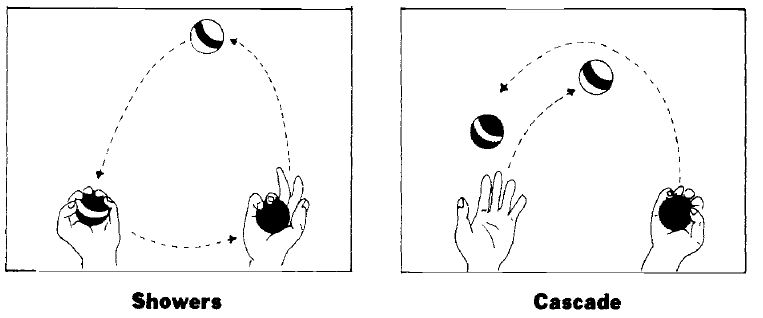 Its simplicity makes it a better route into juggling as well as a better example for our argument. Our guiding question is this: Will someone who wishes to learn cascade juggling be helped or hindered by a verbal, analytic description of how to do it? The answer is" It all depends. It depends on what materials the learner has for making analytic descriptions. We use cascade juggling to show how good computational models can help construct "people procedures" that improve performance of skills and how reflection on those people procedures can help us learn to program and to do mathematics. But, of course, some verbal descriptions will confuse more than they will help. Consider, for example, the description:1. Start with balls 1 and 2 in the left hand and ball 3 in the right. 2. Throw ball 1 in a high parabola to the right hand.3. When ball 1 is at the vertex throw ball 3 over to the left hand in a similar high parabola, but take care to toss ball 3 under the trajectory of ball 1.4. When ball 1 arrives at the right hand and ball 3 is at the vertex, catch ball 1 and throw ball 2 in a trajectory under that of ball 3, and so on.This description is basically a brute-force straight-line program. It is not a useful description for the purpose of learning.  [p. 105-106] […][…] we add arrows to indicate a direction and obtain two state descriptions.If we assume, reasonably, that the juggler can recognize these two situations, the following formalism should be self-explanatory:TO KEEP JUGGLINGWHEN TOPRIGHT TOSSRIGHTWHEN TOPLEFT TOSSLEFTor even more simply:TO KEEP JUGGLINGWHEN TOPX TOSSXwhich declares that when the state TOPRIGHT occurs, the right hand should initiate a toss and when TOPLEFT occurs, the left hand should initiate a toss. A little thought will show that this is a complete description: The juggling process will continue in a selfperpetuating way since each toss creates a state of the system that triggers the next toss.How can this model that turned juggling into a people procedure be applied as a teaching strategy? First, note that the model of juggling made several assumptions:1. that the learner can perform TOSSRIGHT and TOSSLEFT2. that she can recognize the trigger states TOPLEFT and TOPRIGHT3. that she can combine these performance abilities according to the definitions of the procedure TO KEEP JUGGLINGNow, we translate our assumptions and our people procedure into a teaching strategy.STEP 1: Verify that the learner can toss. Give her one ball, ask her to toss it over into the other hand. This usually happens smoothly, but we will see later that a minor refinement is often needed. The spontaneous procedure has a bug.STEP 2: Verify that the learner can combine tosses. Try with two balls with instructions:TO CROSSTOPRIGHTWHEN TOPRIGHT TOSSLEFTENDThis is intended to exchange the balls between left and right hands.Although it appears to be a simple combination of TOSSLEFT and TOSSRIGHT, it usually does not work immediately.STEP 3. Look for bugs in the toss procedures. Why doesn't TO CROSS work? Typically we find that the learner's ability to toss is not really as good as it seemed in step 1. The most common deviation or "bug" in the toss procedure is following the ball with the eyes in doing a toss. Since a person has only one pair of eyes, their engagement in the first toss makes the second toss nearly impossible and thus usually ends in disaster with the balls on the floor. STEP 4. Debugging. Assuming that the bug was following the first ball with the eyes, we debug by returning our learner to tossing with one ball without following it with her eyes. Most learners find (to their amazement) that very little practice is needed to be able to perform a toss while fixing the eyes around the expected apex of the parabola made by the flying ball. When the single toss is debugged, the learner again tries to combine two tosses. Most often this now works, although there may still be another bug to eliminate.STEP 5. Extension to three balls. Once the learner can smoothly execute the procedure we called CROSS, we go on to three balls. To do this begin with two balls in one hand and one in the other. Ball 2 is tossed as if executing CROSS, ignoring ball 1. The TOSSRIGHT in CROSS brings the three balls into a state that is ready for KEEP JUGGLING. The transition from CROSS to KEEP JUGGLING presents a little difficulty for some learners, but this is easily overcome. Most people can learn to juggle in less than half an hour by using this strategy.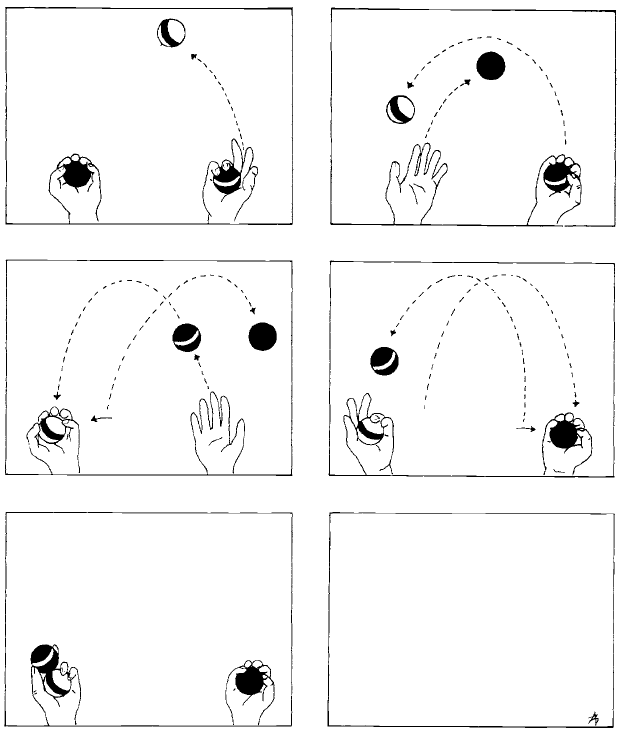 Do you succeed? What have you noticed?Group discussion. Discuss the method used to juggle and its difficulties.Try to draw/present steps of juggling on the sheet of paper. Compare your paper with friend.Read the following text from S. Papert. MINDSTORMS (p. 105-112) and practice by using scarfs.There are many different kinds of juggling. When most people think of juggling, they are thinking about a procedure that is called "showers juggling." In showers juggling balls move one behind the other in a "circle" passing from left to right at the top and from right to left at the bottom (or vice versa). This takes two kinds of throws: a short, low throw to get the balls from one hand to the other at the bottom of the "circle" (near the hands), and a long, high throw to get the balls to go around the top of the circle. Cascade juggling has a simpler struchture. There is no bottom of the circle; balls travel in both directions over the upper arc. There is only one kind of toss: a long and high one. Its simplicity makes it a better route into juggling as well as a better example for our argument. Our guiding question is this: Will someone who wishes to learn cascade juggling be helped or hindered by a verbal, analytic description of how to do it? The answer is" It all depends. It depends on what materials the learner has for making analytic descriptions. We use cascade juggling to show how good computational models can help construct "people procedures" that improve performance of skills and how reflection on those people procedures can help us learn to program and to do mathematics. But, of course, some verbal descriptions will confuse more than they will help. Consider, for example, the description:1. Start with balls 1 and 2 in the left hand and ball 3 in the right. 2. Throw ball 1 in a high parabola to the right hand.3. When ball 1 is at the vertex throw ball 3 over to the left hand in a similar high parabola, but take care to toss ball 3 under the trajectory of ball 1.4. When ball 1 arrives at the right hand and ball 3 is at the vertex, catch ball 1 and throw ball 2 in a trajectory under that of ball 3, and so on.This description is basically a brute-force straight-line program. It is not a useful description for the purpose of learning.  [p. 105-106] […][…] we add arrows to indicate a direction and obtain two state descriptions.If we assume, reasonably, that the juggler can recognize these two situations, the following formalism should be self-explanatory:TO KEEP JUGGLINGWHEN TOPRIGHT TOSSRIGHTWHEN TOPLEFT TOSSLEFTor even more simply:TO KEEP JUGGLINGWHEN TOPX TOSSXwhich declares that when the state TOPRIGHT occurs, the right hand should initiate a toss and when TOPLEFT occurs, the left hand should initiate a toss. A little thought will show that this is a complete description: The juggling process will continue in a selfperpetuating way since each toss creates a state of the system that triggers the next toss.How can this model that turned juggling into a people procedure be applied as a teaching strategy? First, note that the model of juggling made several assumptions:1. that the learner can perform TOSSRIGHT and TOSSLEFT2. that she can recognize the trigger states TOPLEFT and TOPRIGHT3. that she can combine these performance abilities according to the definitions of the procedure TO KEEP JUGGLINGNow, we translate our assumptions and our people procedure into a teaching strategy.STEP 1: Verify that the learner can toss. Give her one ball, ask her to toss it over into the other hand. This usually happens smoothly, but we will see later that a minor refinement is often needed. The spontaneous procedure has a bug.STEP 2: Verify that the learner can combine tosses. Try with two balls with instructions:TO CROSSTOPRIGHTWHEN TOPRIGHT TOSSLEFTENDThis is intended to exchange the balls between left and right hands.Although it appears to be a simple combination of TOSSLEFT and TOSSRIGHT, it usually does not work immediately.STEP 3. Look for bugs in the toss procedures. Why doesn't TO CROSS work? Typically we find that the learner's ability to toss is not really as good as it seemed in step 1. The most common deviation or "bug" in the toss procedure is following the ball with the eyes in doing a toss. Since a person has only one pair of eyes, their engagement in the first toss makes the second toss nearly impossible and thus usually ends in disaster with the balls on the floor. STEP 4. Debugging. Assuming that the bug was following the first ball with the eyes, we debug by returning our learner to tossing with one ball without following it with her eyes. Most learners find (to their amazement) that very little practice is needed to be able to perform a toss while fixing the eyes around the expected apex of the parabola made by the flying ball. When the single toss is debugged, the learner again tries to combine two tosses. Most often this now works, although there may still be another bug to eliminate.STEP 5. Extension to three balls. Once the learner can smoothly execute the procedure we called CROSS, we go on to three balls. To do this begin with two balls in one hand and one in the other. Ball 2 is tossed as if executing CROSS, ignoring ball 1. The TOSSRIGHT in CROSS brings the three balls into a state that is ready for KEEP JUGGLING. The transition from CROSS to KEEP JUGGLING presents a little difficulty for some learners, but this is easily overcome. Most people can learn to juggle in less than half an hour by using this strategy.Do you succeed? What have you noticed?Group discussion. Discuss the method used to juggle and its difficulties.Try to draw/present steps of juggling on the sheet of paper. Compare your paper with friend.Read the following text from S. Papert. MINDSTORMS (p. 105-112) and practice by using scarfs.There are many different kinds of juggling. When most people think of juggling, they are thinking about a procedure that is called "showers juggling." In showers juggling balls move one behind the other in a "circle" passing from left to right at the top and from right to left at the bottom (or vice versa). This takes two kinds of throws: a short, low throw to get the balls from one hand to the other at the bottom of the "circle" (near the hands), and a long, high throw to get the balls to go around the top of the circle. Cascade juggling has a simpler struchture. There is no bottom of the circle; balls travel in both directions over the upper arc. There is only one kind of toss: a long and high one. Its simplicity makes it a better route into juggling as well as a better example for our argument. Our guiding question is this: Will someone who wishes to learn cascade juggling be helped or hindered by a verbal, analytic description of how to do it? The answer is" It all depends. It depends on what materials the learner has for making analytic descriptions. We use cascade juggling to show how good computational models can help construct "people procedures" that improve performance of skills and how reflection on those people procedures can help us learn to program and to do mathematics. But, of course, some verbal descriptions will confuse more than they will help. Consider, for example, the description:1. Start with balls 1 and 2 in the left hand and ball 3 in the right. 2. Throw ball 1 in a high parabola to the right hand.3. When ball 1 is at the vertex throw ball 3 over to the left hand in a similar high parabola, but take care to toss ball 3 under the trajectory of ball 1.4. When ball 1 arrives at the right hand and ball 3 is at the vertex, catch ball 1 and throw ball 2 in a trajectory under that of ball 3, and so on.This description is basically a brute-force straight-line program. It is not a useful description for the purpose of learning.  [p. 105-106] […][…] we add arrows to indicate a direction and obtain two state descriptions.If we assume, reasonably, that the juggler can recognize these two situations, the following formalism should be self-explanatory:TO KEEP JUGGLINGWHEN TOPRIGHT TOSSRIGHTWHEN TOPLEFT TOSSLEFTor even more simply:TO KEEP JUGGLINGWHEN TOPX TOSSXwhich declares that when the state TOPRIGHT occurs, the right hand should initiate a toss and when TOPLEFT occurs, the left hand should initiate a toss. A little thought will show that this is a complete description: The juggling process will continue in a selfperpetuating way since each toss creates a state of the system that triggers the next toss.How can this model that turned juggling into a people procedure be applied as a teaching strategy? First, note that the model of juggling made several assumptions:1. that the learner can perform TOSSRIGHT and TOSSLEFT2. that she can recognize the trigger states TOPLEFT and TOPRIGHT3. that she can combine these performance abilities according to the definitions of the procedure TO KEEP JUGGLINGNow, we translate our assumptions and our people procedure into a teaching strategy.STEP 1: Verify that the learner can toss. Give her one ball, ask her to toss it over into the other hand. This usually happens smoothly, but we will see later that a minor refinement is often needed. The spontaneous procedure has a bug.STEP 2: Verify that the learner can combine tosses. Try with two balls with instructions:TO CROSSTOPRIGHTWHEN TOPRIGHT TOSSLEFTENDThis is intended to exchange the balls between left and right hands.Although it appears to be a simple combination of TOSSLEFT and TOSSRIGHT, it usually does not work immediately.STEP 3. Look for bugs in the toss procedures. Why doesn't TO CROSS work? Typically we find that the learner's ability to toss is not really as good as it seemed in step 1. The most common deviation or "bug" in the toss procedure is following the ball with the eyes in doing a toss. Since a person has only one pair of eyes, their engagement in the first toss makes the second toss nearly impossible and thus usually ends in disaster with the balls on the floor. STEP 4. Debugging. Assuming that the bug was following the first ball with the eyes, we debug by returning our learner to tossing with one ball without following it with her eyes. Most learners find (to their amazement) that very little practice is needed to be able to perform a toss while fixing the eyes around the expected apex of the parabola made by the flying ball. When the single toss is debugged, the learner again tries to combine two tosses. Most often this now works, although there may still be another bug to eliminate.STEP 5. Extension to three balls. Once the learner can smoothly execute the procedure we called CROSS, we go on to three balls. To do this begin with two balls in one hand and one in the other. Ball 2 is tossed as if executing CROSS, ignoring ball 1. The TOSSRIGHT in CROSS brings the three balls into a state that is ready for KEEP JUGGLING. The transition from CROSS to KEEP JUGGLING presents a little difficulty for some learners, but this is easily overcome. Most people can learn to juggle in less than half an hour by using this strategy.Do you succeed? What have you noticed?Group discussion. Discuss the method used to juggle and its difficulties.Try to draw/present steps of juggling on the sheet of paper. Compare your paper with friend.Read the following text from S. Papert. MINDSTORMS (p. 105-112) and practice by using scarfs.There are many different kinds of juggling. When most people think of juggling, they are thinking about a procedure that is called "showers juggling." In showers juggling balls move one behind the other in a "circle" passing from left to right at the top and from right to left at the bottom (or vice versa). This takes two kinds of throws: a short, low throw to get the balls from one hand to the other at the bottom of the "circle" (near the hands), and a long, high throw to get the balls to go around the top of the circle. Cascade juggling has a simpler struchture. There is no bottom of the circle; balls travel in both directions over the upper arc. There is only one kind of toss: a long and high one. Its simplicity makes it a better route into juggling as well as a better example for our argument. Our guiding question is this: Will someone who wishes to learn cascade juggling be helped or hindered by a verbal, analytic description of how to do it? The answer is" It all depends. It depends on what materials the learner has for making analytic descriptions. We use cascade juggling to show how good computational models can help construct "people procedures" that improve performance of skills and how reflection on those people procedures can help us learn to program and to do mathematics. But, of course, some verbal descriptions will confuse more than they will help. Consider, for example, the description:1. Start with balls 1 and 2 in the left hand and ball 3 in the right. 2. Throw ball 1 in a high parabola to the right hand.3. When ball 1 is at the vertex throw ball 3 over to the left hand in a similar high parabola, but take care to toss ball 3 under the trajectory of ball 1.4. When ball 1 arrives at the right hand and ball 3 is at the vertex, catch ball 1 and throw ball 2 in a trajectory under that of ball 3, and so on.This description is basically a brute-force straight-line program. It is not a useful description for the purpose of learning.  [p. 105-106] […][…] we add arrows to indicate a direction and obtain two state descriptions.If we assume, reasonably, that the juggler can recognize these two situations, the following formalism should be self-explanatory:TO KEEP JUGGLINGWHEN TOPRIGHT TOSSRIGHTWHEN TOPLEFT TOSSLEFTor even more simply:TO KEEP JUGGLINGWHEN TOPX TOSSXwhich declares that when the state TOPRIGHT occurs, the right hand should initiate a toss and when TOPLEFT occurs, the left hand should initiate a toss. A little thought will show that this is a complete description: The juggling process will continue in a selfperpetuating way since each toss creates a state of the system that triggers the next toss.How can this model that turned juggling into a people procedure be applied as a teaching strategy? First, note that the model of juggling made several assumptions:1. that the learner can perform TOSSRIGHT and TOSSLEFT2. that she can recognize the trigger states TOPLEFT and TOPRIGHT3. that she can combine these performance abilities according to the definitions of the procedure TO KEEP JUGGLINGNow, we translate our assumptions and our people procedure into a teaching strategy.STEP 1: Verify that the learner can toss. Give her one ball, ask her to toss it over into the other hand. This usually happens smoothly, but we will see later that a minor refinement is often needed. The spontaneous procedure has a bug.STEP 2: Verify that the learner can combine tosses. Try with two balls with instructions:TO CROSSTOPRIGHTWHEN TOPRIGHT TOSSLEFTENDThis is intended to exchange the balls between left and right hands.Although it appears to be a simple combination of TOSSLEFT and TOSSRIGHT, it usually does not work immediately.STEP 3. Look for bugs in the toss procedures. Why doesn't TO CROSS work? Typically we find that the learner's ability to toss is not really as good as it seemed in step 1. The most common deviation or "bug" in the toss procedure is following the ball with the eyes in doing a toss. Since a person has only one pair of eyes, their engagement in the first toss makes the second toss nearly impossible and thus usually ends in disaster with the balls on the floor. STEP 4. Debugging. Assuming that the bug was following the first ball with the eyes, we debug by returning our learner to tossing with one ball without following it with her eyes. Most learners find (to their amazement) that very little practice is needed to be able to perform a toss while fixing the eyes around the expected apex of the parabola made by the flying ball. When the single toss is debugged, the learner again tries to combine two tosses. Most often this now works, although there may still be another bug to eliminate.STEP 5. Extension to three balls. Once the learner can smoothly execute the procedure we called CROSS, we go on to three balls. To do this begin with two balls in one hand and one in the other. Ball 2 is tossed as if executing CROSS, ignoring ball 1. The TOSSRIGHT in CROSS brings the three balls into a state that is ready for KEEP JUGGLING. The transition from CROSS to KEEP JUGGLING presents a little difficulty for some learners, but this is easily overcome. Most people can learn to juggle in less than half an hour by using this strategy.Do you succeed? What have you noticed?Group discussion. Discuss the method used to juggle and its difficulties.Try to draw/present steps of juggling on the sheet of paper. Compare your paper with friend.Read the following text from S. Papert. MINDSTORMS (p. 105-112) and practice by using scarfs.There are many different kinds of juggling. When most people think of juggling, they are thinking about a procedure that is called "showers juggling." In showers juggling balls move one behind the other in a "circle" passing from left to right at the top and from right to left at the bottom (or vice versa). This takes two kinds of throws: a short, low throw to get the balls from one hand to the other at the bottom of the "circle" (near the hands), and a long, high throw to get the balls to go around the top of the circle. Cascade juggling has a simpler struchture. There is no bottom of the circle; balls travel in both directions over the upper arc. There is only one kind of toss: a long and high one. Its simplicity makes it a better route into juggling as well as a better example for our argument. Our guiding question is this: Will someone who wishes to learn cascade juggling be helped or hindered by a verbal, analytic description of how to do it? The answer is" It all depends. It depends on what materials the learner has for making analytic descriptions. We use cascade juggling to show how good computational models can help construct "people procedures" that improve performance of skills and how reflection on those people procedures can help us learn to program and to do mathematics. But, of course, some verbal descriptions will confuse more than they will help. Consider, for example, the description:1. Start with balls 1 and 2 in the left hand and ball 3 in the right. 2. Throw ball 1 in a high parabola to the right hand.3. When ball 1 is at the vertex throw ball 3 over to the left hand in a similar high parabola, but take care to toss ball 3 under the trajectory of ball 1.4. When ball 1 arrives at the right hand and ball 3 is at the vertex, catch ball 1 and throw ball 2 in a trajectory under that of ball 3, and so on.This description is basically a brute-force straight-line program. It is not a useful description for the purpose of learning.  [p. 105-106] […][…] we add arrows to indicate a direction and obtain two state descriptions.If we assume, reasonably, that the juggler can recognize these two situations, the following formalism should be self-explanatory:TO KEEP JUGGLINGWHEN TOPRIGHT TOSSRIGHTWHEN TOPLEFT TOSSLEFTor even more simply:TO KEEP JUGGLINGWHEN TOPX TOSSXwhich declares that when the state TOPRIGHT occurs, the right hand should initiate a toss and when TOPLEFT occurs, the left hand should initiate a toss. A little thought will show that this is a complete description: The juggling process will continue in a selfperpetuating way since each toss creates a state of the system that triggers the next toss.How can this model that turned juggling into a people procedure be applied as a teaching strategy? First, note that the model of juggling made several assumptions:1. that the learner can perform TOSSRIGHT and TOSSLEFT2. that she can recognize the trigger states TOPLEFT and TOPRIGHT3. that she can combine these performance abilities according to the definitions of the procedure TO KEEP JUGGLINGNow, we translate our assumptions and our people procedure into a teaching strategy.STEP 1: Verify that the learner can toss. Give her one ball, ask her to toss it over into the other hand. This usually happens smoothly, but we will see later that a minor refinement is often needed. The spontaneous procedure has a bug.STEP 2: Verify that the learner can combine tosses. Try with two balls with instructions:TO CROSSTOPRIGHTWHEN TOPRIGHT TOSSLEFTENDThis is intended to exchange the balls between left and right hands.Although it appears to be a simple combination of TOSSLEFT and TOSSRIGHT, it usually does not work immediately.STEP 3. Look for bugs in the toss procedures. Why doesn't TO CROSS work? Typically we find that the learner's ability to toss is not really as good as it seemed in step 1. The most common deviation or "bug" in the toss procedure is following the ball with the eyes in doing a toss. Since a person has only one pair of eyes, their engagement in the first toss makes the second toss nearly impossible and thus usually ends in disaster with the balls on the floor. STEP 4. Debugging. Assuming that the bug was following the first ball with the eyes, we debug by returning our learner to tossing with one ball without following it with her eyes. Most learners find (to their amazement) that very little practice is needed to be able to perform a toss while fixing the eyes around the expected apex of the parabola made by the flying ball. When the single toss is debugged, the learner again tries to combine two tosses. Most often this now works, although there may still be another bug to eliminate.STEP 5. Extension to three balls. Once the learner can smoothly execute the procedure we called CROSS, we go on to three balls. To do this begin with two balls in one hand and one in the other. Ball 2 is tossed as if executing CROSS, ignoring ball 1. The TOSSRIGHT in CROSS brings the three balls into a state that is ready for KEEP JUGGLING. The transition from CROSS to KEEP JUGGLING presents a little difficulty for some learners, but this is easily overcome. Most people can learn to juggle in less than half an hour by using this strategy.Do you succeed? What have you noticed?II. Culture related context: Steps of reasoning.  II. Culture related context: Steps of reasoning.  II. Culture related context: Steps of reasoning.  II. Culture related context: Steps of reasoning.  Activity 2.2: A string around the circumference of the earthActivity 2.2: A string around the circumference of the earthActivity 2.2: A string around the circumference of the earth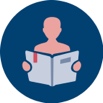 Student readsStudents solves30 minS. Papert. MINDSTORMS: Children, Computers, and Powerful Ideas. Basic Books, Inc. NY, 1980, pp.146-149Analyze the following example.Imagine a string around the circumference of the earth, which for this purpose we shall consider to be a perfectly smooth sphere, four thousand miles in radius. Someone makes a proposal to place the string on six-foot-high poles. Obviously this implies that the string will have to be longer. A discussion arises about how much longer it would have to be. Most people who have been through high school know how to calculate the answer. But before doing so or reading on try to guess" Is it about one thousand miles longer, about a hundred, or about ten?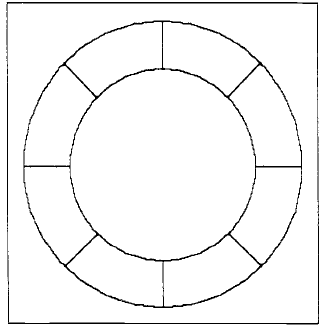 The figure shows a string around the earth supported by poles of greatly exaggerated height. Call the radius of the earth R and the height of the poles h. The problem is to estimate the difference in length between the outer circumference and the true circumference. This is easy to calculate from the formula:so the difference must bewhich is simply .But the challenge here is to "intuit" an approximate answer rather than to "calculate" an exact one. Most people who have the discipline to think before calculating-a discipline that forms part of the know-how of debugging one's intuitions-experience a compelling intuitive sense that "a lot" of extra string is needed. For some the source of this conviction seems to lie in the idea that something is being added all around the twenty-four thousand miles (or so) of the earth's circumference. Others attach it to more abstract considerations of proportionality. But whatever the source of the conviction may be it is "incorrect" in anticipating the result of the formal calculation, which turns out to be a little less than forty feet. The conflict between intuition and calculation is so powerful that the problem has become widely known as a teaser. And the conclusion that is often drawn from this conflict is that intuitions are not to be trusted. Instead of drawing this conclusion, we shall attempt to engage the reader in a dialog in order to identify what needs to be done to alter this intuition. As a first step we follow the principle of seeking out a similar problem that might be more tractable. And a good general rule for simplification is to look for a linear version. Thus we pose the same problem on the assumption of a "square earth."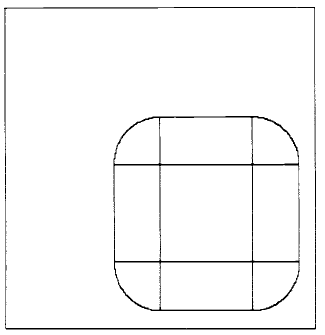 The string on poles is assumed to be at distance h from the square. Along the edges the string is straight. As it goes around the corner it follows a circle of radius h. The straight segments of the string have the same length as the edges of the square. The extra length is all at the corners, in the four quarter-circle pie slices. The four quarter circles make a whole circle of radius h. So the "extra string" is the circumference of this circle, that is to say . 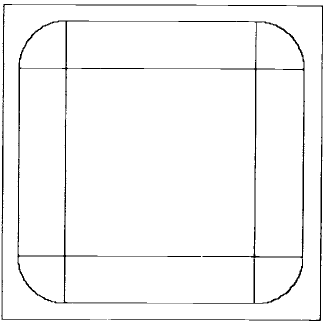 Increasing the size of the square does not change the quarter-circle pie slices. So the extra string needed to raise a string from the ground to height h is the same for a very small square earth as for a very large one. The diagram gives us a geometric way to see that the same amount of extra string is needed here as in the case of the circle. This is itself quite startling. But more startling is the fact that we can see so directly that the size of the square makes no difference to how much extra string is needed. We could have calculated this fact by formula. But doing so would have left us in the same difficulty. By "seeing" it geometrically we can bring this case into line with our intuitive principle: Extra string is needed only where the earth curves. Obviously no extra string is needed to raise a straight line from the ground to a six-foot height. Unfortunately, this way of understanding the square case might seem to undermine our understanding of the circular case. We have completely understood the square but did so by seeing it as being very much different from the circle. But there is another powerful idea that can come to the rescue. This is the idea of intermediate cases: When there is a conflict between two cases, look for intermediates, as GAL in fact did in constructing a series of intermediate objects between the two one-pound balls and one two-pound ball. But what is intermediate between a square and a circle?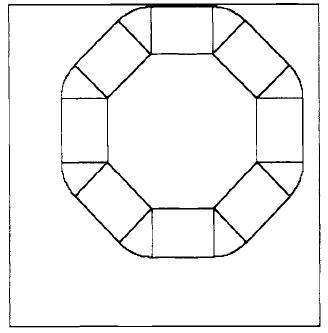 In the octagon, too, the "extra string" is all in the pie slices at the corners. If you put them together they form a circle of radius h. As in the case of the square, this circle is the same whether the octagon is small or big. What works for the square (4-gon) and for the octagon (8-gon) works for the 100-gon and for the 1000-gon.Anyone who has studied calculus or Turtle geometry will have an immediate answer: polygons with ore and more sides. So we look at Figure 17, which show strings around a series of polygonal earths. We see that the extra string needed remains the same in all these cases and, remarkably, we see something that might erode the argument that the circle adds something all around. The 1000-gon adds something at many more places than the square, in fact two hundred fifty times as many places. But it adds less, in fact one two hundred fiftieth at each of them.S. Papert. MINDSTORMS: Children, Computers, and Powerful Ideas. Basic Books, Inc. NY, 1980, pp.146-149Analyze the following example.Imagine a string around the circumference of the earth, which for this purpose we shall consider to be a perfectly smooth sphere, four thousand miles in radius. Someone makes a proposal to place the string on six-foot-high poles. Obviously this implies that the string will have to be longer. A discussion arises about how much longer it would have to be. Most people who have been through high school know how to calculate the answer. But before doing so or reading on try to guess" Is it about one thousand miles longer, about a hundred, or about ten?The figure shows a string around the earth supported by poles of greatly exaggerated height. Call the radius of the earth R and the height of the poles h. The problem is to estimate the difference in length between the outer circumference and the true circumference. This is easy to calculate from the formula:so the difference must bewhich is simply .But the challenge here is to "intuit" an approximate answer rather than to "calculate" an exact one. Most people who have the discipline to think before calculating-a discipline that forms part of the know-how of debugging one's intuitions-experience a compelling intuitive sense that "a lot" of extra string is needed. For some the source of this conviction seems to lie in the idea that something is being added all around the twenty-four thousand miles (or so) of the earth's circumference. Others attach it to more abstract considerations of proportionality. But whatever the source of the conviction may be it is "incorrect" in anticipating the result of the formal calculation, which turns out to be a little less than forty feet. The conflict between intuition and calculation is so powerful that the problem has become widely known as a teaser. And the conclusion that is often drawn from this conflict is that intuitions are not to be trusted. Instead of drawing this conclusion, we shall attempt to engage the reader in a dialog in order to identify what needs to be done to alter this intuition. As a first step we follow the principle of seeking out a similar problem that might be more tractable. And a good general rule for simplification is to look for a linear version. Thus we pose the same problem on the assumption of a "square earth."The string on poles is assumed to be at distance h from the square. Along the edges the string is straight. As it goes around the corner it follows a circle of radius h. The straight segments of the string have the same length as the edges of the square. The extra length is all at the corners, in the four quarter-circle pie slices. The four quarter circles make a whole circle of radius h. So the "extra string" is the circumference of this circle, that is to say . Increasing the size of the square does not change the quarter-circle pie slices. So the extra string needed to raise a string from the ground to height h is the same for a very small square earth as for a very large one. The diagram gives us a geometric way to see that the same amount of extra string is needed here as in the case of the circle. This is itself quite startling. But more startling is the fact that we can see so directly that the size of the square makes no difference to how much extra string is needed. We could have calculated this fact by formula. But doing so would have left us in the same difficulty. By "seeing" it geometrically we can bring this case into line with our intuitive principle: Extra string is needed only where the earth curves. Obviously no extra string is needed to raise a straight line from the ground to a six-foot height. Unfortunately, this way of understanding the square case might seem to undermine our understanding of the circular case. We have completely understood the square but did so by seeing it as being very much different from the circle. But there is another powerful idea that can come to the rescue. This is the idea of intermediate cases: When there is a conflict between two cases, look for intermediates, as GAL in fact did in constructing a series of intermediate objects between the two one-pound balls and one two-pound ball. But what is intermediate between a square and a circle?In the octagon, too, the "extra string" is all in the pie slices at the corners. If you put them together they form a circle of radius h. As in the case of the square, this circle is the same whether the octagon is small or big. What works for the square (4-gon) and for the octagon (8-gon) works for the 100-gon and for the 1000-gon.Anyone who has studied calculus or Turtle geometry will have an immediate answer: polygons with ore and more sides. So we look at Figure 17, which show strings around a series of polygonal earths. We see that the extra string needed remains the same in all these cases and, remarkably, we see something that might erode the argument that the circle adds something all around. The 1000-gon adds something at many more places than the square, in fact two hundred fifty times as many places. But it adds less, in fact one two hundred fiftieth at each of them.S. Papert. MINDSTORMS: Children, Computers, and Powerful Ideas. Basic Books, Inc. NY, 1980, pp.146-149Analyze the following example.Imagine a string around the circumference of the earth, which for this purpose we shall consider to be a perfectly smooth sphere, four thousand miles in radius. Someone makes a proposal to place the string on six-foot-high poles. Obviously this implies that the string will have to be longer. A discussion arises about how much longer it would have to be. Most people who have been through high school know how to calculate the answer. But before doing so or reading on try to guess" Is it about one thousand miles longer, about a hundred, or about ten?The figure shows a string around the earth supported by poles of greatly exaggerated height. Call the radius of the earth R and the height of the poles h. The problem is to estimate the difference in length between the outer circumference and the true circumference. This is easy to calculate from the formula:so the difference must bewhich is simply .But the challenge here is to "intuit" an approximate answer rather than to "calculate" an exact one. Most people who have the discipline to think before calculating-a discipline that forms part of the know-how of debugging one's intuitions-experience a compelling intuitive sense that "a lot" of extra string is needed. For some the source of this conviction seems to lie in the idea that something is being added all around the twenty-four thousand miles (or so) of the earth's circumference. Others attach it to more abstract considerations of proportionality. But whatever the source of the conviction may be it is "incorrect" in anticipating the result of the formal calculation, which turns out to be a little less than forty feet. The conflict between intuition and calculation is so powerful that the problem has become widely known as a teaser. And the conclusion that is often drawn from this conflict is that intuitions are not to be trusted. Instead of drawing this conclusion, we shall attempt to engage the reader in a dialog in order to identify what needs to be done to alter this intuition. As a first step we follow the principle of seeking out a similar problem that might be more tractable. And a good general rule for simplification is to look for a linear version. Thus we pose the same problem on the assumption of a "square earth."The string on poles is assumed to be at distance h from the square. Along the edges the string is straight. As it goes around the corner it follows a circle of radius h. The straight segments of the string have the same length as the edges of the square. The extra length is all at the corners, in the four quarter-circle pie slices. The four quarter circles make a whole circle of radius h. So the "extra string" is the circumference of this circle, that is to say . Increasing the size of the square does not change the quarter-circle pie slices. So the extra string needed to raise a string from the ground to height h is the same for a very small square earth as for a very large one. The diagram gives us a geometric way to see that the same amount of extra string is needed here as in the case of the circle. This is itself quite startling. But more startling is the fact that we can see so directly that the size of the square makes no difference to how much extra string is needed. We could have calculated this fact by formula. But doing so would have left us in the same difficulty. By "seeing" it geometrically we can bring this case into line with our intuitive principle: Extra string is needed only where the earth curves. Obviously no extra string is needed to raise a straight line from the ground to a six-foot height. Unfortunately, this way of understanding the square case might seem to undermine our understanding of the circular case. We have completely understood the square but did so by seeing it as being very much different from the circle. But there is another powerful idea that can come to the rescue. This is the idea of intermediate cases: When there is a conflict between two cases, look for intermediates, as GAL in fact did in constructing a series of intermediate objects between the two one-pound balls and one two-pound ball. But what is intermediate between a square and a circle?In the octagon, too, the "extra string" is all in the pie slices at the corners. If you put them together they form a circle of radius h. As in the case of the square, this circle is the same whether the octagon is small or big. What works for the square (4-gon) and for the octagon (8-gon) works for the 100-gon and for the 1000-gon.Anyone who has studied calculus or Turtle geometry will have an immediate answer: polygons with ore and more sides. So we look at Figure 17, which show strings around a series of polygonal earths. We see that the extra string needed remains the same in all these cases and, remarkably, we see something that might erode the argument that the circle adds something all around. The 1000-gon adds something at many more places than the square, in fact two hundred fifty times as many places. But it adds less, in fact one two hundred fiftieth at each of them.S. Papert. MINDSTORMS: Children, Computers, and Powerful Ideas. Basic Books, Inc. NY, 1980, pp.146-149Analyze the following example.Imagine a string around the circumference of the earth, which for this purpose we shall consider to be a perfectly smooth sphere, four thousand miles in radius. Someone makes a proposal to place the string on six-foot-high poles. Obviously this implies that the string will have to be longer. A discussion arises about how much longer it would have to be. Most people who have been through high school know how to calculate the answer. But before doing so or reading on try to guess" Is it about one thousand miles longer, about a hundred, or about ten?The figure shows a string around the earth supported by poles of greatly exaggerated height. Call the radius of the earth R and the height of the poles h. The problem is to estimate the difference in length between the outer circumference and the true circumference. This is easy to calculate from the formula:so the difference must bewhich is simply .But the challenge here is to "intuit" an approximate answer rather than to "calculate" an exact one. Most people who have the discipline to think before calculating-a discipline that forms part of the know-how of debugging one's intuitions-experience a compelling intuitive sense that "a lot" of extra string is needed. For some the source of this conviction seems to lie in the idea that something is being added all around the twenty-four thousand miles (or so) of the earth's circumference. Others attach it to more abstract considerations of proportionality. But whatever the source of the conviction may be it is "incorrect" in anticipating the result of the formal calculation, which turns out to be a little less than forty feet. The conflict between intuition and calculation is so powerful that the problem has become widely known as a teaser. And the conclusion that is often drawn from this conflict is that intuitions are not to be trusted. Instead of drawing this conclusion, we shall attempt to engage the reader in a dialog in order to identify what needs to be done to alter this intuition. As a first step we follow the principle of seeking out a similar problem that might be more tractable. And a good general rule for simplification is to look for a linear version. Thus we pose the same problem on the assumption of a "square earth."The string on poles is assumed to be at distance h from the square. Along the edges the string is straight. As it goes around the corner it follows a circle of radius h. The straight segments of the string have the same length as the edges of the square. The extra length is all at the corners, in the four quarter-circle pie slices. The four quarter circles make a whole circle of radius h. So the "extra string" is the circumference of this circle, that is to say . Increasing the size of the square does not change the quarter-circle pie slices. So the extra string needed to raise a string from the ground to height h is the same for a very small square earth as for a very large one. The diagram gives us a geometric way to see that the same amount of extra string is needed here as in the case of the circle. This is itself quite startling. But more startling is the fact that we can see so directly that the size of the square makes no difference to how much extra string is needed. We could have calculated this fact by formula. But doing so would have left us in the same difficulty. By "seeing" it geometrically we can bring this case into line with our intuitive principle: Extra string is needed only where the earth curves. Obviously no extra string is needed to raise a straight line from the ground to a six-foot height. Unfortunately, this way of understanding the square case might seem to undermine our understanding of the circular case. We have completely understood the square but did so by seeing it as being very much different from the circle. But there is another powerful idea that can come to the rescue. This is the idea of intermediate cases: When there is a conflict between two cases, look for intermediates, as GAL in fact did in constructing a series of intermediate objects between the two one-pound balls and one two-pound ball. But what is intermediate between a square and a circle?In the octagon, too, the "extra string" is all in the pie slices at the corners. If you put them together they form a circle of radius h. As in the case of the square, this circle is the same whether the octagon is small or big. What works for the square (4-gon) and for the octagon (8-gon) works for the 100-gon and for the 1000-gon.Anyone who has studied calculus or Turtle geometry will have an immediate answer: polygons with ore and more sides. So we look at Figure 17, which show strings around a series of polygonal earths. We see that the extra string needed remains the same in all these cases and, remarkably, we see something that might erode the argument that the circle adds something all around. The 1000-gon adds something at many more places than the square, in fact two hundred fifty times as many places. But it adds less, in fact one two hundred fiftieth at each of them.II E (Extended). Culture related context: Reading and discussion about basic ideas of LogoII E (Extended). Culture related context: Reading and discussion about basic ideas of LogoII E (Extended). Culture related context: Reading and discussion about basic ideas of LogoII E (Extended). Culture related context: Reading and discussion about basic ideas of LogoII E (Extended). Culture related context: Reading and discussion about basic ideas of LogoActivity 2.3: Logo-based ideasActivity 2.3: Logo-based ideasActivity 2.3: Logo-based ideasActivity 2.3: Logo-based ideas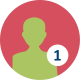 Student readsWork in groupsWork in computer lab30 + 60 minS. Papert. MINDSTORMS: Children, Computers, and Powerful Ideas. Basic Books, Inc. NY, 1980, pp.75-76Read the text and share ideas in the group.Consider a child who has already made the Turtle draw a square and a circle and would now like to draw a triangle with all three sides equal to 100 Turtle steps. The form of the program might be:TO TRIANGLEREPEAT 3FORWARD 100RIGHT SOMETHINGENDBut for the Turtle to draw the figure, the child needs to tell it more. What is the quantity we called SOMETHING? For the square we instructed the Turtle to turn 90 degrees at each vertex, so that the square program was:TO SQUAREREPEAT 4FORWARD 100RIGHT 90ENDNow we can see how Polya's precept, "find similarities", and Turtle geometry's procedural principle, "play Turtle," can work together. What is the same in the square and the triangle? If we play Turtle and "pace out" the trip that we want the Turtle to take, we notice that in both cases we start and end at the same point and facing the same direction. That is, we end in the state in which we started. And in between we did one complete turn. What is different in the two cases is whether our turning was done "in three goes" or "in four goes." The mathematical content of this idea is as powerful as it is simple. Priority goes to the notion of the total trip--how much do you turn all the way around?The amazing fact is that all total trips turn the same amount, 360 degrees. The four 90 degrees of the square make 360 degrees, and since all the turning happens at the corner the three turns in a triangle must each be 360 degrees divided by three. So the quantity we called SOMETHING is actually 120 degrees. This is the proposition of "The Total Turtle Trip Theorem." If a Turtle takes a trip around the boundary of any area and ends up in the state in which it started, then the sum of all turns will be 360 degrees. Part and parcel of understanding this is learning a method of using it to solve a well-defined class of problems. Thus the child's encounter with this theorem is different in several ways from memorizing its Euclidean counterpart: "The sum of the internal angles of a triangle is 180 degrees."First (at least in the context of LOGO computers), the Total Turtle Trip Theorem is more powerful: The child can actually use it. Second, it is more general: It applies to squares and curves as well as to triangles. Third, it is more intelligible: Its proof is easy to grasp. And it is more personal: You can "walk it through," and it is a model for the general habit of relating mathematics to personal knowledge.We have seen children use the Total Turtle Trip Theorem to draw an equilateral triangle. But what is exciting is to watch how the theorem can accompany them from such simple projects to far more advanced ones-the flowers in the boxes that are reproduced in the center of the book show a project a little way along this path. For what is important when we give children a theorem to use is not that they should memorize it. What matters most is that by  growing up with a few very powerful theorems one comes to appreciate how certain ideas can be used as tools to think with over a lifetime. One learns to enjoy and to respect the power of powerful ideas. One learns that the most powerful idea of all is the idea of powerful ideas.See the video in YouTube: https://youtu.be/4qP09gofv6UWork in computer lab:Use Scratch to practice the drawing of triangle and other shapes. Repeat the same things in the other program. Discuss in groups: what have you noticed?S. Papert. MINDSTORMS: Children, Computers, and Powerful Ideas. Basic Books, Inc. NY, 1980, pp.75-76Read the text and share ideas in the group.Consider a child who has already made the Turtle draw a square and a circle and would now like to draw a triangle with all three sides equal to 100 Turtle steps. The form of the program might be:TO TRIANGLEREPEAT 3FORWARD 100RIGHT SOMETHINGENDBut for the Turtle to draw the figure, the child needs to tell it more. What is the quantity we called SOMETHING? For the square we instructed the Turtle to turn 90 degrees at each vertex, so that the square program was:TO SQUAREREPEAT 4FORWARD 100RIGHT 90ENDNow we can see how Polya's precept, "find similarities", and Turtle geometry's procedural principle, "play Turtle," can work together. What is the same in the square and the triangle? If we play Turtle and "pace out" the trip that we want the Turtle to take, we notice that in both cases we start and end at the same point and facing the same direction. That is, we end in the state in which we started. And in between we did one complete turn. What is different in the two cases is whether our turning was done "in three goes" or "in four goes." The mathematical content of this idea is as powerful as it is simple. Priority goes to the notion of the total trip--how much do you turn all the way around?The amazing fact is that all total trips turn the same amount, 360 degrees. The four 90 degrees of the square make 360 degrees, and since all the turning happens at the corner the three turns in a triangle must each be 360 degrees divided by three. So the quantity we called SOMETHING is actually 120 degrees. This is the proposition of "The Total Turtle Trip Theorem." If a Turtle takes a trip around the boundary of any area and ends up in the state in which it started, then the sum of all turns will be 360 degrees. Part and parcel of understanding this is learning a method of using it to solve a well-defined class of problems. Thus the child's encounter with this theorem is different in several ways from memorizing its Euclidean counterpart: "The sum of the internal angles of a triangle is 180 degrees."First (at least in the context of LOGO computers), the Total Turtle Trip Theorem is more powerful: The child can actually use it. Second, it is more general: It applies to squares and curves as well as to triangles. Third, it is more intelligible: Its proof is easy to grasp. And it is more personal: You can "walk it through," and it is a model for the general habit of relating mathematics to personal knowledge.We have seen children use the Total Turtle Trip Theorem to draw an equilateral triangle. But what is exciting is to watch how the theorem can accompany them from such simple projects to far more advanced ones-the flowers in the boxes that are reproduced in the center of the book show a project a little way along this path. For what is important when we give children a theorem to use is not that they should memorize it. What matters most is that by  growing up with a few very powerful theorems one comes to appreciate how certain ideas can be used as tools to think with over a lifetime. One learns to enjoy and to respect the power of powerful ideas. One learns that the most powerful idea of all is the idea of powerful ideas.See the video in YouTube: https://youtu.be/4qP09gofv6UWork in computer lab:Use Scratch to practice the drawing of triangle and other shapes. Repeat the same things in the other program. Discuss in groups: what have you noticed?S. Papert. MINDSTORMS: Children, Computers, and Powerful Ideas. Basic Books, Inc. NY, 1980, pp.75-76Read the text and share ideas in the group.Consider a child who has already made the Turtle draw a square and a circle and would now like to draw a triangle with all three sides equal to 100 Turtle steps. The form of the program might be:TO TRIANGLEREPEAT 3FORWARD 100RIGHT SOMETHINGENDBut for the Turtle to draw the figure, the child needs to tell it more. What is the quantity we called SOMETHING? For the square we instructed the Turtle to turn 90 degrees at each vertex, so that the square program was:TO SQUAREREPEAT 4FORWARD 100RIGHT 90ENDNow we can see how Polya's precept, "find similarities", and Turtle geometry's procedural principle, "play Turtle," can work together. What is the same in the square and the triangle? If we play Turtle and "pace out" the trip that we want the Turtle to take, we notice that in both cases we start and end at the same point and facing the same direction. That is, we end in the state in which we started. And in between we did one complete turn. What is different in the two cases is whether our turning was done "in three goes" or "in four goes." The mathematical content of this idea is as powerful as it is simple. Priority goes to the notion of the total trip--how much do you turn all the way around?The amazing fact is that all total trips turn the same amount, 360 degrees. The four 90 degrees of the square make 360 degrees, and since all the turning happens at the corner the three turns in a triangle must each be 360 degrees divided by three. So the quantity we called SOMETHING is actually 120 degrees. This is the proposition of "The Total Turtle Trip Theorem." If a Turtle takes a trip around the boundary of any area and ends up in the state in which it started, then the sum of all turns will be 360 degrees. Part and parcel of understanding this is learning a method of using it to solve a well-defined class of problems. Thus the child's encounter with this theorem is different in several ways from memorizing its Euclidean counterpart: "The sum of the internal angles of a triangle is 180 degrees."First (at least in the context of LOGO computers), the Total Turtle Trip Theorem is more powerful: The child can actually use it. Second, it is more general: It applies to squares and curves as well as to triangles. Third, it is more intelligible: Its proof is easy to grasp. And it is more personal: You can "walk it through," and it is a model for the general habit of relating mathematics to personal knowledge.We have seen children use the Total Turtle Trip Theorem to draw an equilateral triangle. But what is exciting is to watch how the theorem can accompany them from such simple projects to far more advanced ones-the flowers in the boxes that are reproduced in the center of the book show a project a little way along this path. For what is important when we give children a theorem to use is not that they should memorize it. What matters most is that by  growing up with a few very powerful theorems one comes to appreciate how certain ideas can be used as tools to think with over a lifetime. One learns to enjoy and to respect the power of powerful ideas. One learns that the most powerful idea of all is the idea of powerful ideas.See the video in YouTube: https://youtu.be/4qP09gofv6UWork in computer lab:Use Scratch to practice the drawing of triangle and other shapes. Repeat the same things in the other program. Discuss in groups: what have you noticed?S. Papert. MINDSTORMS: Children, Computers, and Powerful Ideas. Basic Books, Inc. NY, 1980, pp.75-76Read the text and share ideas in the group.Consider a child who has already made the Turtle draw a square and a circle and would now like to draw a triangle with all three sides equal to 100 Turtle steps. The form of the program might be:TO TRIANGLEREPEAT 3FORWARD 100RIGHT SOMETHINGENDBut for the Turtle to draw the figure, the child needs to tell it more. What is the quantity we called SOMETHING? For the square we instructed the Turtle to turn 90 degrees at each vertex, so that the square program was:TO SQUAREREPEAT 4FORWARD 100RIGHT 90ENDNow we can see how Polya's precept, "find similarities", and Turtle geometry's procedural principle, "play Turtle," can work together. What is the same in the square and the triangle? If we play Turtle and "pace out" the trip that we want the Turtle to take, we notice that in both cases we start and end at the same point and facing the same direction. That is, we end in the state in which we started. And in between we did one complete turn. What is different in the two cases is whether our turning was done "in three goes" or "in four goes." The mathematical content of this idea is as powerful as it is simple. Priority goes to the notion of the total trip--how much do you turn all the way around?The amazing fact is that all total trips turn the same amount, 360 degrees. The four 90 degrees of the square make 360 degrees, and since all the turning happens at the corner the three turns in a triangle must each be 360 degrees divided by three. So the quantity we called SOMETHING is actually 120 degrees. This is the proposition of "The Total Turtle Trip Theorem." If a Turtle takes a trip around the boundary of any area and ends up in the state in which it started, then the sum of all turns will be 360 degrees. Part and parcel of understanding this is learning a method of using it to solve a well-defined class of problems. Thus the child's encounter with this theorem is different in several ways from memorizing its Euclidean counterpart: "The sum of the internal angles of a triangle is 180 degrees."First (at least in the context of LOGO computers), the Total Turtle Trip Theorem is more powerful: The child can actually use it. Second, it is more general: It applies to squares and curves as well as to triangles. Third, it is more intelligible: Its proof is easy to grasp. And it is more personal: You can "walk it through," and it is a model for the general habit of relating mathematics to personal knowledge.We have seen children use the Total Turtle Trip Theorem to draw an equilateral triangle. But what is exciting is to watch how the theorem can accompany them from such simple projects to far more advanced ones-the flowers in the boxes that are reproduced in the center of the book show a project a little way along this path. For what is important when we give children a theorem to use is not that they should memorize it. What matters most is that by  growing up with a few very powerful theorems one comes to appreciate how certain ideas can be used as tools to think with over a lifetime. One learns to enjoy and to respect the power of powerful ideas. One learns that the most powerful idea of all is the idea of powerful ideas.See the video in YouTube: https://youtu.be/4qP09gofv6UWork in computer lab:Use Scratch to practice the drawing of triangle and other shapes. Repeat the same things in the other program. Discuss in groups: what have you noticed?S. Papert. MINDSTORMS: Children, Computers, and Powerful Ideas. Basic Books, Inc. NY, 1980, pp.75-76Read the text and share ideas in the group.Consider a child who has already made the Turtle draw a square and a circle and would now like to draw a triangle with all three sides equal to 100 Turtle steps. The form of the program might be:TO TRIANGLEREPEAT 3FORWARD 100RIGHT SOMETHINGENDBut for the Turtle to draw the figure, the child needs to tell it more. What is the quantity we called SOMETHING? For the square we instructed the Turtle to turn 90 degrees at each vertex, so that the square program was:TO SQUAREREPEAT 4FORWARD 100RIGHT 90ENDNow we can see how Polya's precept, "find similarities", and Turtle geometry's procedural principle, "play Turtle," can work together. What is the same in the square and the triangle? If we play Turtle and "pace out" the trip that we want the Turtle to take, we notice that in both cases we start and end at the same point and facing the same direction. That is, we end in the state in which we started. And in between we did one complete turn. What is different in the two cases is whether our turning was done "in three goes" or "in four goes." The mathematical content of this idea is as powerful as it is simple. Priority goes to the notion of the total trip--how much do you turn all the way around?The amazing fact is that all total trips turn the same amount, 360 degrees. The four 90 degrees of the square make 360 degrees, and since all the turning happens at the corner the three turns in a triangle must each be 360 degrees divided by three. So the quantity we called SOMETHING is actually 120 degrees. This is the proposition of "The Total Turtle Trip Theorem." If a Turtle takes a trip around the boundary of any area and ends up in the state in which it started, then the sum of all turns will be 360 degrees. Part and parcel of understanding this is learning a method of using it to solve a well-defined class of problems. Thus the child's encounter with this theorem is different in several ways from memorizing its Euclidean counterpart: "The sum of the internal angles of a triangle is 180 degrees."First (at least in the context of LOGO computers), the Total Turtle Trip Theorem is more powerful: The child can actually use it. Second, it is more general: It applies to squares and curves as well as to triangles. Third, it is more intelligible: Its proof is easy to grasp. And it is more personal: You can "walk it through," and it is a model for the general habit of relating mathematics to personal knowledge.We have seen children use the Total Turtle Trip Theorem to draw an equilateral triangle. But what is exciting is to watch how the theorem can accompany them from such simple projects to far more advanced ones-the flowers in the boxes that are reproduced in the center of the book show a project a little way along this path. For what is important when we give children a theorem to use is not that they should memorize it. What matters most is that by  growing up with a few very powerful theorems one comes to appreciate how certain ideas can be used as tools to think with over a lifetime. One learns to enjoy and to respect the power of powerful ideas. One learns that the most powerful idea of all is the idea of powerful ideas.See the video in YouTube: https://youtu.be/4qP09gofv6UWork in computer lab:Use Scratch to practice the drawing of triangle and other shapes. Repeat the same things in the other program. Discuss in groups: what have you noticed?III. Problem solving and reasoning: Algorithms.  III. Problem solving and reasoning: Algorithms.  III. Problem solving and reasoning: Algorithms.  III. Problem solving and reasoning: Algorithms.  Activity 3.1: Solving set of algorithmic tasks.Activity 3.1: Solving set of algorithmic tasks.Activity 3.1: Solving set of algorithmic tasks.Work in groups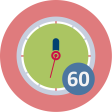 60 minSolve examples of tasks below and fill the following table with correct answers.Compare solutions in groups. Discuss following aspects:An explanation of the solution of the particular taskDo you noticed differences, similarities on your and friend solution?What methods were used to get correct answer? How you were interested in task: only find the correct answer, analyze tasks and method used to solve particular task?Task examplesA BINARY SCALEA Beaver scale shows weight both in decimal (left) and binary (right) numbers. A fish weights 1100 kg in binary number system. Which weights you need to put on the scale plates that you can see the fish’s weight in decimal numbers?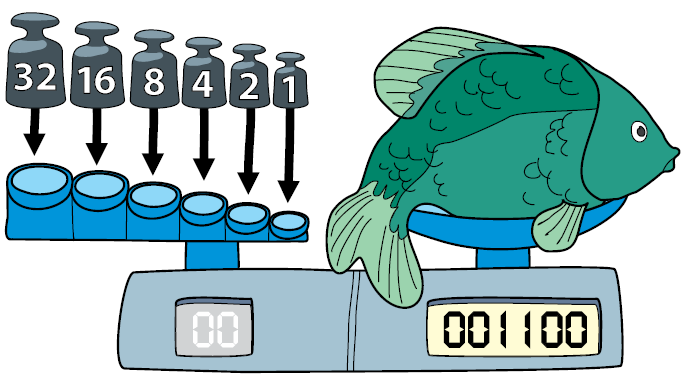 ALIEN RESIDENTSCute creatures live in newly discovered planets.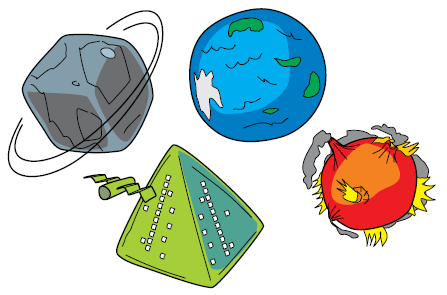 According to what feature it is possible to assign a planet to the creature?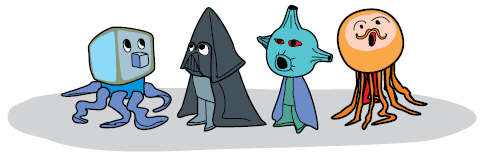 FEATHERSBeaver’s feather belt has lost three feathers. Which feathers should be on the belt?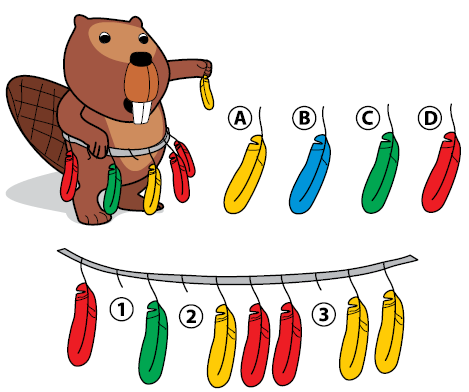 A CITY STATUEA little kangaroo is staying at a hotel in Beaver Town. She follows the directions below given by the hotel staff to get to the famous Beaver statue to take some pictures.1. From the hotel’s door, immediately turn to the left.2. Go straight forward through two intersections.3. At the third intersection, turn right.4. Go straight forward. At the first intersection, turn left.5. Go straight forward. At the first intersection, turn right.A little kangaroo found the statue and is taking a picture.In which hotel is kangaroo staying?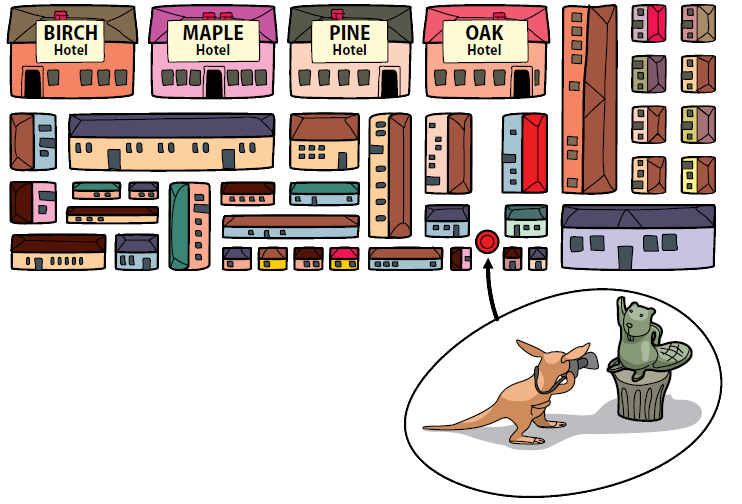 ROUND DANCESix beavers play a game. Initially each beaver stays in one of the 6 different numbered rings (see the figure). At each ring there is a balloon with a number from 1 to 6 indicating a ring the beaver has to go next (destination). There are different destinations for the different rings. After a signal each beaver moves to the destination. This move is called round. Then the second round follows, then the third, and so on until all beavers happen to be on their initial places.How many rounds will be needed to finish the game?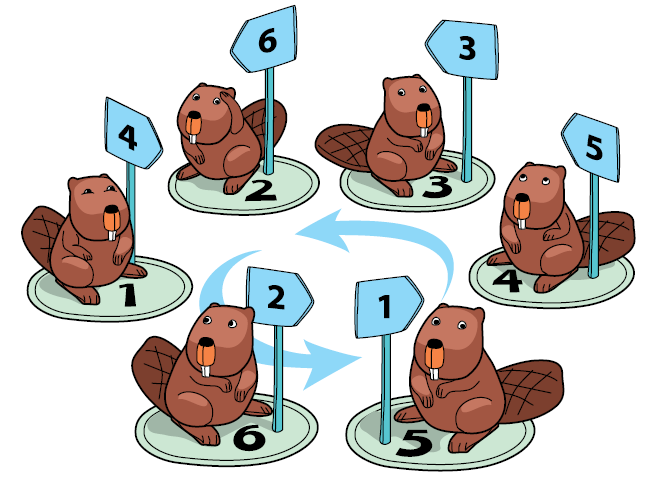 DRAW A HOUSEDraw a house by holding a pencil against paper sheet (without any lifting) and drawing the same line only once: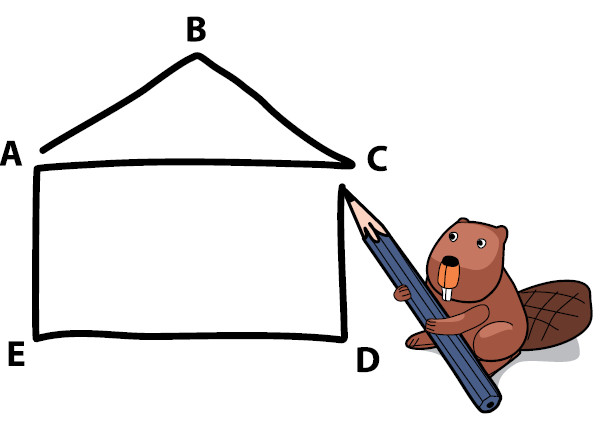 The picture shows a way from the point A.Can you start from the other points? From which one?A BIKERA beaver biker is choosing the shortest route from A to Z.  There are only one-way cycle paths. She knows a clever approach (an algorithm) how to find the route and put hints on sheets of paper at crossings. What is she writing at the moment? Write an integer which the biker has counted for the current crossing E.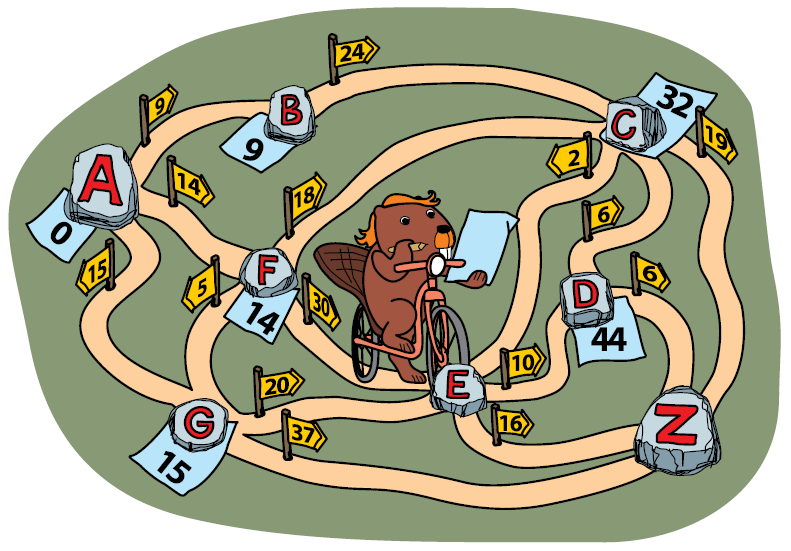 TWO BACKPACSTwo beavers are getting ready for a trip. They are packing their gear.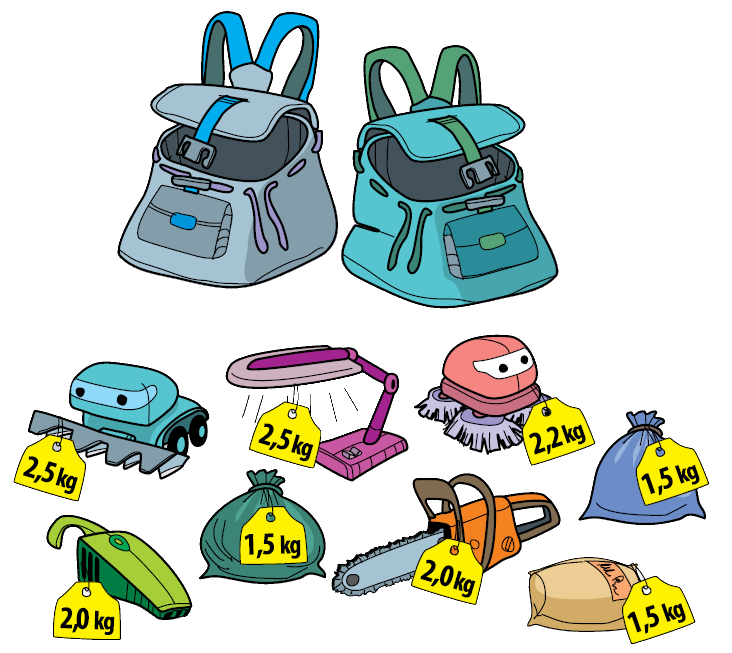 The weight of one backpack cannot exceed 8 kg. How to distribute the things between the backpacks, so that the beavers could take as many things as possible?BEAUTIFUL TILESRobot-beaver is walking on tiles and decorating then with ornaments. He knows these commands:Several flowers on the same tile are drawn one next to each other. What is the amount of flowers drawn by a robot, after these commands?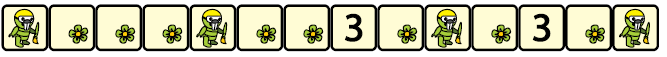 STAINED GLASSA robot is decorating the windows with pieces of glass. The pieces can be of three different colors: blue, red, or orange.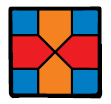 Eight pieces of glass form the basic pattern. Using several basic patterns, the robot can create a nice regular symmetric decoration.How many square pieces of blue glass will be needed to complete a stained glass decoration with seven columns?Solve examples of tasks below and fill the following table with correct answers.Compare solutions in groups. Discuss following aspects:An explanation of the solution of the particular taskDo you noticed differences, similarities on your and friend solution?What methods were used to get correct answer? How you were interested in task: only find the correct answer, analyze tasks and method used to solve particular task?Task examplesA BINARY SCALEA Beaver scale shows weight both in decimal (left) and binary (right) numbers. A fish weights 1100 kg in binary number system. Which weights you need to put on the scale plates that you can see the fish’s weight in decimal numbers?ALIEN RESIDENTSCute creatures live in newly discovered planets.According to what feature it is possible to assign a planet to the creature?FEATHERSBeaver’s feather belt has lost three feathers. Which feathers should be on the belt?A CITY STATUEA little kangaroo is staying at a hotel in Beaver Town. She follows the directions below given by the hotel staff to get to the famous Beaver statue to take some pictures.1. From the hotel’s door, immediately turn to the left.2. Go straight forward through two intersections.3. At the third intersection, turn right.4. Go straight forward. At the first intersection, turn left.5. Go straight forward. At the first intersection, turn right.A little kangaroo found the statue and is taking a picture.In which hotel is kangaroo staying?ROUND DANCESix beavers play a game. Initially each beaver stays in one of the 6 different numbered rings (see the figure). At each ring there is a balloon with a number from 1 to 6 indicating a ring the beaver has to go next (destination). There are different destinations for the different rings. After a signal each beaver moves to the destination. This move is called round. Then the second round follows, then the third, and so on until all beavers happen to be on their initial places.How many rounds will be needed to finish the game?DRAW A HOUSEDraw a house by holding a pencil against paper sheet (without any lifting) and drawing the same line only once:The picture shows a way from the point A.Can you start from the other points? From which one?A BIKERA beaver biker is choosing the shortest route from A to Z.  There are only one-way cycle paths. She knows a clever approach (an algorithm) how to find the route and put hints on sheets of paper at crossings. What is she writing at the moment? Write an integer which the biker has counted for the current crossing E.TWO BACKPACSTwo beavers are getting ready for a trip. They are packing their gear.The weight of one backpack cannot exceed 8 kg. How to distribute the things between the backpacks, so that the beavers could take as many things as possible?BEAUTIFUL TILESRobot-beaver is walking on tiles and decorating then with ornaments. He knows these commands:Several flowers on the same tile are drawn one next to each other. What is the amount of flowers drawn by a robot, after these commands?STAINED GLASSA robot is decorating the windows with pieces of glass. The pieces can be of three different colors: blue, red, or orange.Eight pieces of glass form the basic pattern. Using several basic patterns, the robot can create a nice regular symmetric decoration.How many square pieces of blue glass will be needed to complete a stained glass decoration with seven columns?Solve examples of tasks below and fill the following table with correct answers.Compare solutions in groups. Discuss following aspects:An explanation of the solution of the particular taskDo you noticed differences, similarities on your and friend solution?What methods were used to get correct answer? How you were interested in task: only find the correct answer, analyze tasks and method used to solve particular task?Task examplesA BINARY SCALEA Beaver scale shows weight both in decimal (left) and binary (right) numbers. A fish weights 1100 kg in binary number system. Which weights you need to put on the scale plates that you can see the fish’s weight in decimal numbers?ALIEN RESIDENTSCute creatures live in newly discovered planets.According to what feature it is possible to assign a planet to the creature?FEATHERSBeaver’s feather belt has lost three feathers. Which feathers should be on the belt?A CITY STATUEA little kangaroo is staying at a hotel in Beaver Town. She follows the directions below given by the hotel staff to get to the famous Beaver statue to take some pictures.1. From the hotel’s door, immediately turn to the left.2. Go straight forward through two intersections.3. At the third intersection, turn right.4. Go straight forward. At the first intersection, turn left.5. Go straight forward. At the first intersection, turn right.A little kangaroo found the statue and is taking a picture.In which hotel is kangaroo staying?ROUND DANCESix beavers play a game. Initially each beaver stays in one of the 6 different numbered rings (see the figure). At each ring there is a balloon with a number from 1 to 6 indicating a ring the beaver has to go next (destination). There are different destinations for the different rings. After a signal each beaver moves to the destination. This move is called round. Then the second round follows, then the third, and so on until all beavers happen to be on their initial places.How many rounds will be needed to finish the game?DRAW A HOUSEDraw a house by holding a pencil against paper sheet (without any lifting) and drawing the same line only once:The picture shows a way from the point A.Can you start from the other points? From which one?A BIKERA beaver biker is choosing the shortest route from A to Z.  There are only one-way cycle paths. She knows a clever approach (an algorithm) how to find the route and put hints on sheets of paper at crossings. What is she writing at the moment? Write an integer which the biker has counted for the current crossing E.TWO BACKPACSTwo beavers are getting ready for a trip. They are packing their gear.The weight of one backpack cannot exceed 8 kg. How to distribute the things between the backpacks, so that the beavers could take as many things as possible?BEAUTIFUL TILESRobot-beaver is walking on tiles and decorating then with ornaments. He knows these commands:Several flowers on the same tile are drawn one next to each other. What is the amount of flowers drawn by a robot, after these commands?STAINED GLASSA robot is decorating the windows with pieces of glass. The pieces can be of three different colors: blue, red, or orange.Eight pieces of glass form the basic pattern. Using several basic patterns, the robot can create a nice regular symmetric decoration.How many square pieces of blue glass will be needed to complete a stained glass decoration with seven columns?Solve examples of tasks below and fill the following table with correct answers.Compare solutions in groups. Discuss following aspects:An explanation of the solution of the particular taskDo you noticed differences, similarities on your and friend solution?What methods were used to get correct answer? How you were interested in task: only find the correct answer, analyze tasks and method used to solve particular task?Task examplesA BINARY SCALEA Beaver scale shows weight both in decimal (left) and binary (right) numbers. A fish weights 1100 kg in binary number system. Which weights you need to put on the scale plates that you can see the fish’s weight in decimal numbers?ALIEN RESIDENTSCute creatures live in newly discovered planets.According to what feature it is possible to assign a planet to the creature?FEATHERSBeaver’s feather belt has lost three feathers. Which feathers should be on the belt?A CITY STATUEA little kangaroo is staying at a hotel in Beaver Town. She follows the directions below given by the hotel staff to get to the famous Beaver statue to take some pictures.1. From the hotel’s door, immediately turn to the left.2. Go straight forward through two intersections.3. At the third intersection, turn right.4. Go straight forward. At the first intersection, turn left.5. Go straight forward. At the first intersection, turn right.A little kangaroo found the statue and is taking a picture.In which hotel is kangaroo staying?ROUND DANCESix beavers play a game. Initially each beaver stays in one of the 6 different numbered rings (see the figure). At each ring there is a balloon with a number from 1 to 6 indicating a ring the beaver has to go next (destination). There are different destinations for the different rings. After a signal each beaver moves to the destination. This move is called round. Then the second round follows, then the third, and so on until all beavers happen to be on their initial places.How many rounds will be needed to finish the game?DRAW A HOUSEDraw a house by holding a pencil against paper sheet (without any lifting) and drawing the same line only once:The picture shows a way from the point A.Can you start from the other points? From which one?A BIKERA beaver biker is choosing the shortest route from A to Z.  There are only one-way cycle paths. She knows a clever approach (an algorithm) how to find the route and put hints on sheets of paper at crossings. What is she writing at the moment? Write an integer which the biker has counted for the current crossing E.TWO BACKPACSTwo beavers are getting ready for a trip. They are packing their gear.The weight of one backpack cannot exceed 8 kg. How to distribute the things between the backpacks, so that the beavers could take as many things as possible?BEAUTIFUL TILESRobot-beaver is walking on tiles and decorating then with ornaments. He knows these commands:Several flowers on the same tile are drawn one next to each other. What is the amount of flowers drawn by a robot, after these commands?STAINED GLASSA robot is decorating the windows with pieces of glass. The pieces can be of three different colors: blue, red, or orange.Eight pieces of glass form the basic pattern. Using several basic patterns, the robot can create a nice regular symmetric decoration.How many square pieces of blue glass will be needed to complete a stained glass decoration with seven columns?III. Problem solving and reasoning: Constructionism – a method for building knowledge.III. Problem solving and reasoning: Constructionism – a method for building knowledge.III. Problem solving and reasoning: Constructionism – a method for building knowledge.III. Problem solving and reasoning: Constructionism – a method for building knowledge.Activity 3.2: Orange gameActivity 3.2: Orange gameActivity 3.2: Orange gameWork in groups30 minDescription of activity: http://csunplugged.org/wp-content/uploads/2015/03/CSUnplugged_OS_2015_v3.1.pdfVideo of activity on YouTube: https://youtu.be/WforXEBMm5kPractice in groups the orange game.ORANGE GAME (p. 93)MaterialsEach student will need:Two oranges or tennis balls labeled with the same letter, or two pieces of fruit each (artificial fruit is best)Name tag or sticker showing their letter, or a coloured hat, badge or top to match their fruit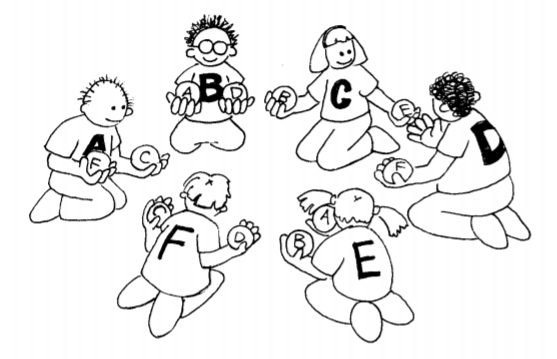 Itroduction1. Groups of five or more students sit in a circle.2. The students are labelled with a letter of the alphabet (using name tags or stickers), or each is allocated a colour (perhaps with a hat, or the colour of their cloths). If letters of the alphabet are used, there are two oranges with each student’s letter on them, except for one student, who only has one corresponding orange to ensure that there is always an empty hand. If fruit is used, there are two pieces of fruit for each child e.g. a child with a yellow hat might have two bananas, and a child with a green hat may have two green apples, except one child has only one piece of fruit.3. Distribute the oranges or fruit randomly to the students in the circle. Each student has two pieces, except for one student who has only one. (No student should have their corresponding orange or colour of fruit.) 4. The students pass the oranges/fruit around until each student gets the one labelled with their letter of the alphabet (or their colour). You must follow two rules:a) Only one piece of fruit may be held in a hand.b) A piece of fruit can only be passed to an empty hand of an immediate neighbour in the circle. (A student can pass either of their two oranges to their neighbour.)Students will quickly find that if they are “greedy” (hold onto their own fruit as soon as they get them) then the group might not be able to attain its goal. It may be necessary to emphasize that individuals don’t “win” the game, but that the puzzle is solved when everyone has the correct fruit.Follow up DiscussionWhat strategies did the students use to solve the problem?Where in real life have you experienced deadlock? (Some examples might be a traffic jam, getting players around bases in baseball, or trying to get a lot of people through a doorway at once.)Extension ActivitiesTry different configurations such as sitting in a line, or having more than two neighbours for some students. Some suggestions are shown here.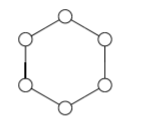 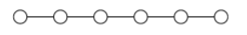 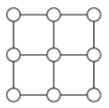 Description of activity: http://csunplugged.org/wp-content/uploads/2015/03/CSUnplugged_OS_2015_v3.1.pdfVideo of activity on YouTube: https://youtu.be/WforXEBMm5kPractice in groups the orange game.ORANGE GAME (p. 93)MaterialsEach student will need:Two oranges or tennis balls labeled with the same letter, or two pieces of fruit each (artificial fruit is best)Name tag or sticker showing their letter, or a coloured hat, badge or top to match their fruitItroduction1. Groups of five or more students sit in a circle.2. The students are labelled with a letter of the alphabet (using name tags or stickers), or each is allocated a colour (perhaps with a hat, or the colour of their cloths). If letters of the alphabet are used, there are two oranges with each student’s letter on them, except for one student, who only has one corresponding orange to ensure that there is always an empty hand. If fruit is used, there are two pieces of fruit for each child e.g. a child with a yellow hat might have two bananas, and a child with a green hat may have two green apples, except one child has only one piece of fruit.3. Distribute the oranges or fruit randomly to the students in the circle. Each student has two pieces, except for one student who has only one. (No student should have their corresponding orange or colour of fruit.) 4. The students pass the oranges/fruit around until each student gets the one labelled with their letter of the alphabet (or their colour). You must follow two rules:a) Only one piece of fruit may be held in a hand.b) A piece of fruit can only be passed to an empty hand of an immediate neighbour in the circle. (A student can pass either of their two oranges to their neighbour.)Students will quickly find that if they are “greedy” (hold onto their own fruit as soon as they get them) then the group might not be able to attain its goal. It may be necessary to emphasize that individuals don’t “win” the game, but that the puzzle is solved when everyone has the correct fruit.Follow up DiscussionWhat strategies did the students use to solve the problem?Where in real life have you experienced deadlock? (Some examples might be a traffic jam, getting players around bases in baseball, or trying to get a lot of people through a doorway at once.)Extension ActivitiesTry different configurations such as sitting in a line, or having more than two neighbours for some students. Some suggestions are shown here.Description of activity: http://csunplugged.org/wp-content/uploads/2015/03/CSUnplugged_OS_2015_v3.1.pdfVideo of activity on YouTube: https://youtu.be/WforXEBMm5kPractice in groups the orange game.ORANGE GAME (p. 93)MaterialsEach student will need:Two oranges or tennis balls labeled with the same letter, or two pieces of fruit each (artificial fruit is best)Name tag or sticker showing their letter, or a coloured hat, badge or top to match their fruitItroduction1. Groups of five or more students sit in a circle.2. The students are labelled with a letter of the alphabet (using name tags or stickers), or each is allocated a colour (perhaps with a hat, or the colour of their cloths). If letters of the alphabet are used, there are two oranges with each student’s letter on them, except for one student, who only has one corresponding orange to ensure that there is always an empty hand. If fruit is used, there are two pieces of fruit for each child e.g. a child with a yellow hat might have two bananas, and a child with a green hat may have two green apples, except one child has only one piece of fruit.3. Distribute the oranges or fruit randomly to the students in the circle. Each student has two pieces, except for one student who has only one. (No student should have their corresponding orange or colour of fruit.) 4. The students pass the oranges/fruit around until each student gets the one labelled with their letter of the alphabet (or their colour). You must follow two rules:a) Only one piece of fruit may be held in a hand.b) A piece of fruit can only be passed to an empty hand of an immediate neighbour in the circle. (A student can pass either of their two oranges to their neighbour.)Students will quickly find that if they are “greedy” (hold onto their own fruit as soon as they get them) then the group might not be able to attain its goal. It may be necessary to emphasize that individuals don’t “win” the game, but that the puzzle is solved when everyone has the correct fruit.Follow up DiscussionWhat strategies did the students use to solve the problem?Where in real life have you experienced deadlock? (Some examples might be a traffic jam, getting players around bases in baseball, or trying to get a lot of people through a doorway at once.)Extension ActivitiesTry different configurations such as sitting in a line, or having more than two neighbours for some students. Some suggestions are shown here.Description of activity: http://csunplugged.org/wp-content/uploads/2015/03/CSUnplugged_OS_2015_v3.1.pdfVideo of activity on YouTube: https://youtu.be/WforXEBMm5kPractice in groups the orange game.ORANGE GAME (p. 93)MaterialsEach student will need:Two oranges or tennis balls labeled with the same letter, or two pieces of fruit each (artificial fruit is best)Name tag or sticker showing their letter, or a coloured hat, badge or top to match their fruitItroduction1. Groups of five or more students sit in a circle.2. The students are labelled with a letter of the alphabet (using name tags or stickers), or each is allocated a colour (perhaps with a hat, or the colour of their cloths). If letters of the alphabet are used, there are two oranges with each student’s letter on them, except for one student, who only has one corresponding orange to ensure that there is always an empty hand. If fruit is used, there are two pieces of fruit for each child e.g. a child with a yellow hat might have two bananas, and a child with a green hat may have two green apples, except one child has only one piece of fruit.3. Distribute the oranges or fruit randomly to the students in the circle. Each student has two pieces, except for one student who has only one. (No student should have their corresponding orange or colour of fruit.) 4. The students pass the oranges/fruit around until each student gets the one labelled with their letter of the alphabet (or their colour). You must follow two rules:a) Only one piece of fruit may be held in a hand.b) A piece of fruit can only be passed to an empty hand of an immediate neighbour in the circle. (A student can pass either of their two oranges to their neighbour.)Students will quickly find that if they are “greedy” (hold onto their own fruit as soon as they get them) then the group might not be able to attain its goal. It may be necessary to emphasize that individuals don’t “win” the game, but that the puzzle is solved when everyone has the correct fruit.Follow up DiscussionWhat strategies did the students use to solve the problem?Where in real life have you experienced deadlock? (Some examples might be a traffic jam, getting players around bases in baseball, or trying to get a lot of people through a doorway at once.)Extension ActivitiesTry different configurations such as sitting in a line, or having more than two neighbours for some students. Some suggestions are shown here.